МИНИСТЕРСТВО НАУКИ И ВЫСШЕГО ОБРАЗОВАНИЯ РФФедеральное государственное бюджетное образовательное учреждение высшего образованияКРАСНОЯРСКИЙ ГОСУДАРСТВЕННЫЙ ПЕДАГОГИЧЕСКИЙ УНИВЕРСИТЕТим. В.П. АстафьеваКафедра отечественной историиРАБОЧАЯ ПРОГРАММА ДИСЦИПЛИНЫМетодика обучения обществознаниюНаправление подготовки:44.03.05 Педагогическое образование (с двумя профилями подготовки)направленность (профиль) образовательной программы История и иностранный языкКвалификация (степень) выпускника:БакалаврКрасноярск, 2018Рабочая программа дисциплины составлена к.и.н., доцентом кафедры отечественной истории Н. В. Ворошиловой, к.и.н., доцентом кафедры отечественной истории А. В. ТолмачевойРабочая программа дисциплины обсуждена на заседании кафедры отечественной историиПротокол № 6 от «9» марта 2017 г. заведующая кафедройИ.Н. Ценюга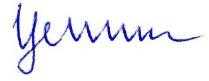 Одобрено научно-методическим советом специальности (направления подготовки) исторического факультета«23» мая 2017 г. Протокол № 8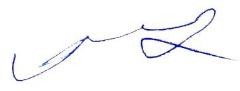 Председатель НМСС (Н)	 	А.А. ГригорьевРабочая программа дисциплины составлена к.и.н., доцентом кафедры отечественной истории Н. В. Ворошиловой, к.и.н., доцентом кафедры отечественной истории А. В. ТолмачевойРабочая	программа	дисциплины	обсуждена	на	заседании	кафедры отечественной историиПротокол № 8 от «14» мая 2018 г.Заведующий кафедрой	И.Н. Ценюга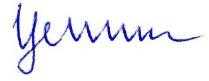 Одобрено	научно-методическим	советом	специальности	(направления подготовки) исторического факультетаПротокол № 9 от «25» июнь 2018 г. Председатель НМСС (Н)	 	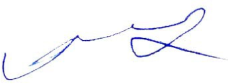 А.А. ГригорьевРабочая программа обсуждена на заседании кафедры отечественной истории Протокол № 	от 		2019 годаЗаведующий кафедрой	 		И. Н. ЦенюгаОдобрено научно-методическим советом специальности/ направления подготовки исторического факультета 	2019 года Протокол №  	Председатель НМСС (Н)	 	Место дисциплины в структуре образовательной программы.Программа дисциплины разработана в соответствии с федеральным государственным стандартом высшего образования по направлению подготовки 44.03.05 Педагогическое образование (с двумя профилями подготовки) (уровень бакалавриата), утвержденным приказом Министерством образования и науки Российской федерации от 9 февраля 2016 г. № 91; Федеральным законом «Об образовании в РФ» от 29.12.2012 № 273-ФЗ; профессиональным стандартом «Педагог», утвержденным приказом Министерства труда и социальной защиты Российской Федерации от 18 октября 2013 г. № 544н.; нормативно-правовыми документами, регламентирующими образовательный процесс в КГПУ им. В.П. Астафьева по направленности (профилю) образовательной программы История, очной формы обучения на историческом факультете КГПУ им. В.П. Астафьева с присвоением квалификации бакалавр.Дисциплина относится к блоку общеобразовательной подготовке учебного плана образовательной программы, изучается в 8-9 семестрах. Трудоемкость дисциплины: 6 ЗЕ / 216 часов, в том числе 72 часа - контактная работа с преподавателем, 108 часов - самостоятельная работа.Программа дисциплины строится на предпосылке, что студенты владеют элементарными знаниями по методике обучения истории, педагогике и психологии.Цели освоения дисциплины. Целью освоения дисциплины является формирование у будущего бакалавра необходимого уровня знаний по предмету методика обучения обществознанию, а также навыков и умений по использованию знаний в практической деятельности.Основные разделы содержания:Предмет и задачи методики преподавания обществознания и политологии в школе.История становления и развития обществоведческого образования в России/ СССРОсобенности развития современного обществознания за рубежомОбществоведческая	подготовка	в	современной	школе,	состояние	и перспективыЦели учебного курса «Обществознание», его структура, особенности содержания.Анализ	современной	учебно-методической	литературы	по	курсу«Обществознание».Методические аспекты использования цивилизационного подхода при изучении обществознанияМетодика формирования основных понятий, теоретических положений при изучении курсаМетодика	использования	различных	источников	знаний	по	курсу«Обществознание».Межпредметные,	внутрикурсовые	и	внутрипредметные	связи	при изучении курса «Обществознание».Активизация познавательной деятельности учащихся при изучении курса«Обществознание».Основные формы и типы учебных занятий по обществознанию.Методика	проверки	знаний	и	умений	учащихся	по	курсу«Обществознание».Подготовка учителя к уроку обществознанияУчитель обществознания в современной школеПланируемые результаты обучения.Дисциплина направлена на формирование следующих компетенций:ОПК-1 - осознанием социальную значимость своей будущей профессии, обладанием мотивацией к осуществлению профессиональной деятельности ПК-1 - способностью разрабатывать и реализовывать учебные программы базовых и элективных курсов в различных образовательных учрежденияхПК-3готовностью применять современные методики и технологии, методы диагностирования достижений обучающихся для обеспечения качества учебно-воспитательного процессаПК-7 - способностью организовывать сотрудничество обучающихся, поддерживать активность и инициативность, самостоятельность обучающихся, их творческие способностиКонтроль результатов освоения дисциплиныТекущий контроль успеваемости осуществляется путем оценки результатов выполнения заданий самостоятельной работы (разработки технологических карт урока по обществознанию), посещения лекций и подготовки к семинарским занятиям, докладов на семинарских занятиях и презентации элементов уроков.Итоговый контроль по дисциплине (промежуточная аттестация) осуществляется в форме экзамена, на котором оцениваются ответы на экзаменационные вопросы, а также выполняемая в течение семестра самостоятельная работа.Оценочные средства результатов освоения дисциплины, критерии оценки выполнения заданий представлены в разделе «Фонды оценочных средств для проведения промежуточной аттестации» и фонде оценочных средств образовательной программы.Перечень образовательных технологий, используемых при освоении дисциплины.Современное	традиционное	обучение	(лекционно-семинарская-зачетная система).Интерактивные технологии (дискуссия, решение ситуационных задач). КСО (коллективный способ обучения – работа в группах сменного состава)ОРГАНИЗАЦИОННО-МЕТОДИЧЕСКИЕ ДОКУМЕНТЫТехнологическая карта обучения дисциплине Методика обучения обществознаниюНаправление подготовки 44.03.05 Педагогическое образование,Направленность (профиль) образовательной программы История и обществознание По очной форме обученияОбщая трудоемкость дисциплины 6 з.е.Содержание основных разделов и тем дисциплины.Раздел 1. Тема №1Предмет и задачи методики преподавания обществознания и в школе. Методика преподавания истории и обществознания как педагогическая наука. Предмет,		задачи	методики	преподавания	истории	и		обществознания. Основные факторы процесса обучения: цели, содержание, познавательные и возрастные		возможности		учащихся,		деятельность	учителя	и	учащихся, результаты обучения. Связь методики обучения с другими науками. Методы научного	исследования	процесса	школьного	обучения	обществознанию. Организация школьного эксперимента. Обществознание как дисциплина об обществе.			Повышение		престижа,		уточнение	дисциплинарных	рамок, совершенствование методологии.Тема №2Становление школьного обществоведческого образования в России.Исторический аспект развития обществоведческого образования. История развития обществоведческого образования в XX веке: поиск модели обществознания.Тема №3Обществоведческая подготовка в современной школе, состояние и перспективы.Исторический аспект развития обществоведческого образования, его основные периоды. Необходимость перестройки и пути обновления содержания курса. Цели обществоведческой подготовки, их комплексный характер. Принципы формирования нового содержания. Психологические основания построения курса. Место обществознания в учебном плане полной средней школы. Государственный образовательный стандарт общего образования по обществоведению: основные блоки знаний, их характеристика. Требования к знаниям и умениям учащихся. Региональный и школьный	компонент	в	курсе	«Обществознание».Тема №4.Цели учебного курса «Обществознание», его структура, особенности содержания.Концепция курса – принципиально новый подход к созданию нового обществоведческого предмета. Методологические основы содержания курса. Логика конструирования нового предмета. Структура, логика, содержание курса. Применение цивилизационного, культурологического, ценностно- ориентационного, личностно-деятельностного, структурно-функционального подхода к анализу общественных явлений - необходимое условие реализации целей курса. Интегративный характер курса, его роль в раскрытии основныхценностей цивилизаций прошлого и современности, понимание роли человека в историческом процессе. Деятельностный подход – основа усвоения содержания курса.Общедидактические основы выбора методов, приемов средств учебной работы, способов ее организации. Особенности методики преподавания курса«Обществознание». Основные требования к знаниям и умениям учащихся.Тема № 5Интегративные и модульные (вариативные) курсы обществознания в выпускном классе средней школы.Анализ и сравнительная характеристика интегративных курсов «Человек и общество», «Человек и общество. Современный мир». Роль курсов в решении целей обществоведческого образования. Содержание, структура особенности модульных курсов по основам философии, экономики, социологии, политологии, культурологии, религиоведению. Учет возможностей школы, профиля классов, интересов учащихся при выборе элективного курса. Анализ базовых профильных программ., элективных программ, учебной и методической литературы. Особенности методики преподавания интегративных и модульных курсов.Тема № 6Анализ современной учебно-методической литературы по курсу«Обществознание». Методические аспекты использования цивилизационного подхода при изучении обществознания.Анализ государственного образовательного стандарта. Анализ и сравнительная характеристика различных вариантов учебных программ для 11 класса. Новые учебные пособия и учебные книги, их характеристика. Хрестоматии, дидактические материалы, тексты, статьи. Методическая литература для учителя. Основания структурирования содержания учебно- методического комплекса по предмету. Передовой опыт, его отражение в журнальных статьях по методике преподавания обществознания.Тема № 7Методические аспекты использования цивилизационного подхода при изучении обществознания.Анализ содержания курсов и пути реализации цивилизационного подхода при изучении социальных дисциплин. Сущность цивилизационного и формационного подходов как методов анализа всемирно-исторического процесса. Обор материала к уроку: формационная теория К.Маркса и Ф.Энгельса, структура формации. Различные подходы к понятию«цивилизация». Основные теории, взгляды на развитие цивилизации. Типы цивилизаций, их своеобразие, основные черты, ценности, достижения, регионы. Структура цивилизаций. Основные линии сравнения цивилизационного и формационного подходов. Методические пути реализации цивилизационного подхода в содержании курса «Человек и общество». Алгоритм для характеристики цивилизаций. Обор методических приемов и средств для формирования знаний учащихся о цивилизациях и формациях.Тема № 8Методика формирования основных понятий, теоретических положений при изучении курса.Структурно-функциональный анализ содержания учебного материала. Структурные единицы знаний (онтологическая, оценочная, ориентировочная). Формирование центральных понятий курса «человек», «общество»,«цивилизация», «культура» и др. Классификация понятий, логические пути. Этапы формирования понятий. Методические приемы преподавания и учения, средства формирования понятий, идей, теорий. Роль системы заданий в развитии мышления учащихся. Формирование умения оперировать полученными знаниями. Роль межпредметных, внутрикурсовых и внутрипредметных связей в формировании теоретических знаний. Планирование работы учителя по формированию системы знаний учащихся.Раздел 2. Тема №9Методика использования различных источников знаний по курсу«Обществознание».Источники знаний, их классификация. Учет исторического контекста источника. Функции документов. Возрастные возможности учащихся, их учет при отборе источников. Приемы работы с документами. Пути активизации познавательной деятельности учащихся при работе с источниками, роль системы заданий, вопросов для усвоения содержания источников. Формы самостоятельной работы с документами (групповая, фронтальная, индивидуально-дифференцированная). Учебные пособия по обществознанию как источники знаний и средство обучения, их роль в руководстве учебно- познавательной деятельностью учащихся. Основные структурные компоненты содержания учебных пособий, их взаимосвязь. Приемы работы с текстом. Внеучебная информация, ее роль. Методические особенности использования материалов средств массовой информации при изучении курса.Тема №10Межпредметные, внутрикурсовые и внутрипредметные связи при изучении курса «Обществознание».Интегративный характер курса, его значение в раскрытии основных ценностей мировой цивилизации, его значение в раскрытии основных ценностей мировой цивилизации, понимания роли человека в цивилизации. Содержание и форма межпредметных связей, их классификация, роль в формировании знаний о цивилизациях прошлого и современности. Опора на исторические знания учащихся – важное средство реализации междпредметных связей. Связь курса с современностью. Методические приемы и средства осуществления межпредметных, внутрикурсовых и внутрипредметных связей, их роль в ликвидации дублирования, перегрузки учащихся. Планирование работы учителя по реализации всех видов и форм связей.Интегрированные уроки (история, литература, обществознание и др.) как форма реализации межпредметных связей.Тема №11Активизация познавательной деятельности учащихся при изучении курса «Обществознание».Принципы развивающегося обучения. Деятельностный подход – один из основных в обучении обществознанию. Пути активизации познавательной самостоятельной деятельности, ее основные уровни. Сущность самостоятельной работы, ее основные виды при изучении курса. Влияние самостоятельной работы на формирование и развитие умений учащихся. Роль проблемных и познавательных заданий в развитии познавательной самостоятельности школьников.Требования к системе заданий. Формирование и развитие умений учащихся как предпосылка успешного решения целей курса. Взаимосвязь учебной работы и соответствующих им приемов умственной деятельности – необходимое условие развитие мышления учащихся. Развитие познавательного интереса, определенных способностей личности к самостоятельному анализу и оценке явлений окружающей действительности, умение оперировать полученными знаниями. Роль учителя в руководстве самостоятельной деятельностью учащихся.Планирование работы учителя по реализации развивающих целей урока, организации познавательной деятельности учащихся.Современные образовательные технологии в изучении предметов социально- гуманитарного курса. Информационные технологии в обучении обществознанию. Игровые технологии в обучении обществознанию. Личностно-ориентированное обучение. Социальное проектирование. Организация учебно-исследовательской деятельности учащихся. Дискуссионные образовательные технологии. Методика проведения дискуссий. Устный и письменный «мозговой штурм». «Гражданский форму». Дебаты как педагогическая технология. «Парламентские» дебаты.Тема №12Основные формы и типы учебных занятий по обществознанию.Классификация уроков. Влияние содержания на выбор типов и форм уроков. Основные требования к уроку. Отбор методических приемов и средств учебной работы в деятельности учителя и учащихся адекватных выбранному типу, форме урока. Варианты планирования разнообразных форм учебных занятий, их возможности. Нетрадиционные формы уроков обществознания. Инновационные модели обучения, их технологии. Программы факультативных курсов. Методика преподавания факультативных занятий. Внеурочная работа по предмету, ее особенности.Тема №13Методика проверки знаний и умений учащихся по курсу«Обществознание».Цели систематической проверки знаний и умений, их оценка. Основные функции проверки знаний и умений. Многообразие форм, видов и приемов проверки, результатов обучения. Методические условия проверки знаний и умений учащихся. Особенности комплексной проверки на итоговых,повторительно-обобщающих, зачетных уроках. Возможности нетрадиционных форм учебных занятий и выявлении результатов обучения. Самоконтроль и его роль в проверке знаний и умений. Тестовый контроль, его виды. Критерии оценки знаний и умений учащихся. Оценка качества знаний по обществознанию выпускников средней школы. Основные измерители уровня обществоведческой подготовки, их варианты.Методические рекомендации по освоению дисциплины для обучающихся образовательной программыНаправление подготовки 44.03.05 Педагогическое образование Направленность (профиль) образовательной программы История и обществознаниеПо очной форме обученияМетодические рекомендации по подготовке к семинарским занятиям.Для подготовки к семинарскому занятию вам необходимо внимательно изучить содержание темы дисциплины; рассмотреть основную и дополнительную литературу к разделу; выбрать литературу, соответствующую теме семинарского занятия; подготовить ответы на вопросы семинарского занятия. Помимо анализа теоретических аспектов заявленных тем, на семинарских занятиях предусмотрена обязательная практическая работа студентов в виде демонстрации элементов урока обществознания по теме семинара с последующим ее анализом с участием всей учебной группы и преподавателя.Планы семинарских занятий Семинар 1Предмет и задачи методики преподавания обществознания и политологии в школе.1.Предмет, задачи методики преподавания истории и обществознания. 2.Основные факторы процесса обучения: цели, содержание, познавательные и возрастные возможности учащихся, деятельность учителя и учащихся, результаты обучения.3.Методы научного исследования процесса школьного обучения обществознанию. Организация школьного эксперимента.Семинар 2.Становление школьного обществоведческого образования в России.Исторический аспект развития обществоведческого образования.История развития обществоведческого образования в XX веке: поиск модели обществознания.Семинар 3.Обществоведческая подготовка в современной школе, состояние и перспективы.Федеральный государственный образовательный стандарт общего образования по обществоведению: основные требования к результатам обученияЦели обществоведческой подготовки, их комплексный характер.Место обществознания в учебном плане полной средней школы.Требования к знаниям и умениям учащихся.Региональный и школьный компонент в курсе «Обществознание».Семинар 4.Цели учебного курса «Обществознание», его структура, особенности содержания.Структура, логика, содержание курса.Интегративный характер курса, его роль в раскрытии основных ценностей цивилизаций прошлого и современности, понимание роли человека в историческом процессе.Общедидактические основы выбора методов, приемов средств учебной работы, способов ее организации.Особенности методики преподавания курса «Обществознание». Основные требования к знаниям и умениям учащихся.Семинар 5.Интегративные и модульные (вариативные) курсы обществознания в выпускном классе средней школы.Анализ и сравнительная характеристика интегративных курсов «Человек и общество», «Человек и общество. Современный мир».Роль курсов в решении целей обществоведческого образования. Содержание, структура особенности модульных курсов по основам философии, экономики, социологии, политологии, культурологии, религиоведению.Учет возможностей школы, профиля классов, интересов учащихся при выборе элективного курса. Анализ базовых профильных программ., элективных программ, учебной и методической литературы.Особенности методики преподавания интегративных и модульных курсов.Семинар 6.Анализ современной учебно-методической литературы по курсу«Обществознание». Методические аспекты использования цивилизационного подхода при изучении обществознания.Анализ и сравнительная характеристика различных вариантов учебных программ для 11 класса. Новые учебные пособия и учебные книги, их характеристика. Хрестоматии, дидактические материалы, тексты, статьи.Методическая литература для учителя. Основания структурирования содержания учебно-методического комплекса по предмету.Семинар 7.Методические аспекты использования цивилизационного подхода при изучении обществознания.Анализ содержания курсов и пути реализации цивилизационного подхода при изучении социальных дисциплин.Различные подходы к понятию «цивилизация». Основные теории, взгляды на развитие цивилизации. Типы цивилизаций, их своеобразие, основные черты, ценности, достижения, регионы. Структура цивилизаций. Основные линии сравнения цивилизационного и формационного подходов.Методические пути реализации цивилизационного подхода в содержании курса «Человек и общество». Алгоритм для характеристики цивилизаций. Обор методических приемов и средств для формирования знаний учащихся о цивилизациях и формациях.Семинар 8.Методика формирования основных понятий, теоретических положений при изучении курса.Структурно-функциональный анализ содержания учебного материала. Структурные единицы знаний (онтологическая, оценочная, ориентировочная).Формирование центральных понятий курса «человек», «общество»,«цивилизация», «культура» и др. Классификация понятий, логические пути. Этапы формирования понятий. Методические приемы преподавания и учения, средства формирования понятий, идей, теорий.Роль системы заданий в развитии мышления учащихся. Формирование умения оперировать полученными знаниями. Роль межпредметных, внутрикурсовых и внутрипредметных связей в формировании теоретических знаний.Планирование работы учителя по формированию системы знаний учащихся.Семинар 9.Методика использования различных источников знаний по курсу«Обществознание».1. Приемы работы с текстовыми источниками. Виды текстов на уроках обществознания.Приемы	работы	с	наглядными	источниками	(предметная,	условно- графическая, изобразительная наглядность)Методика использования электронных образовательных ресурсов.Семинар 10.Межпредметные, внутрикурсовые и внутрипредметные связи при изучении курса «Обществознание».Содержание и форма межпредметных связей, их классификация, роль в формировании знаний о цивилизациях прошлого и современности.Методические приемы и средства осуществления межпредметных, внутрикурсовых и внутрипредметных связей, их роль в ликвидации дублирования, перегрузки учащихся.Интегрированные уроки (история, литература, обществознание и др.) как форма реализации межпредметных связей.Семинар 11.Активизация познавательной деятельности учащихся при изучении курса «Обществознание».Современные	образовательные	технологии	в	изучении	предметов социально-гуманитарного курса.Информационные технологии в обучении обществознанию.Игровые	технологии	в	обучении	обществознанию.	Личностно- ориентированное обучение. Социальное проектирование.Организация учебно-исследовательской деятельности учащихся.Дискуссионные	образовательные	технологии.	Методика	проведения дискуссий.Устный и письменный «мозговой штурм».Семинар 12.Основные формы и типы учебных занятий по обществознанию.Отбор методических приемов и средств учебной работы в деятельности учителя и учащихся адекватных выбранному типу, форме урока.Варианты планирования разнообразных форм учебных занятий, их возможности. Нетрадиционные формы уроков обществознания. Инновационные модели обучения, их технологии.Программы факультативных курсов. Методика преподавания факультативных занятий. Внеурочная работа по предмету, ее особенности.Семинар13.Методика проверки знаний и умений учащихся по курсу«Обществознание».Самоконтроль и его роль в проверке знаний и умений.Тестовый контроль, его виды.Критерии оценки знаний и умений учащихся.Оценка качества знаний по обществознанию выпускников средней школы. Основные измерители уровня обществоведческой подготовки, их вариантыСеминар 14.Подготовка учителя к преподаванию социальных дисциплинТематическое планирование курса. Инвариативные и вариативные компоненты тематического планирования. Основные требования к составлению тематического планирования, его структурные компоненты. Определение целей темы.Этапы подготовки учителя к уроку. Анализ действующих программ, учебных пособий, учебно-методической литературы. Анализ научной литературы. Поурочное планирование уроков.Отбор содержания к уроку. Структурно-функциональный анализ учебного материала. 4. Планирование результатов обучения. Средств их достижения.5. «Учебный пакет» к уроку (цели, основное содержание урока, разнообразные задания, средства обучения, эталоны проверки знаний и умений учащихся, дидактические материалы для дополнительной углубленной работСеминар 15.Учитель обществознанияДиагностика	успешности	учителя.	Готовность	к	инновационной деятельности.Исследовательская деятельность учителяВнеурочная деятельность учителя обществознания в школе.Разъяснения по поводу работы с рейтинговой системойДля получения положительной академической оценки по курсу, обучающемуся необходимо набрать не менее 60 баллов. В эти 60 баллов входит:баллы, полученные за работу в течение семестра;баллы, полученные за устный ответ и проблемное задание на зачете.Для успешной сдачи экзамена обучающийся должен выполнить все виды работ, которые оцениваются в рейтинге.Рекомендации по подготовке к итоговому контролю (промежуточной аттестации) по дисциплинеИтоговый контроль в форме экзамена проводится для всех обучающихся. Рабочая программа содержит в себе примерные вопросы к экзамену, которые студент получит во время прохождения итогового контроля.Помимо общетеоретических вопросов, студент получает практические задания, которые позволяют проследить уровень сформированности компетенций. В частности, студентам предлагается разработка ТКУ (технологической карты урока) урока обществознания по выбору. При подготовке к экзамену необходимо тщательно ознакомиться с конспектами лекций, материалами семинарских занятий, а также изучить литературу по темам курса.КОМПОНЕНТЫ МОНИТОРИНГА УЧЕБНЫХ ДОСТИЖЕНИЙ СТУДЕНТОВТЕХНОЛОГИЧЕСКАЯ КАРТА РЕЙТИНГАДИСЦИПЛИНЫКритерии перевода баллов в отметки:ФОНД ОЦЕНОЧНЫХ СРЕДСТВ (КОНТРОЛЬНО- ИЗМЕРИТЕЛЬНЫЕ МАТЕРИАЛЫ) (ФОС)МИНИСТЕРСТВО НАУКИ И ВЫСШЕГО ОБРАЗОВАНИЯ РФфедеральное государственное бюджетное образовательное учреждение высшего образованияКрасноярский государственный педагогический университет им. В.П. АстафьеваИсторический факультетКафедра-разработчик: кафедра отечественной историиУТВЕРЖДЕНО	ОДОБРЕНОНа заседании кафедры	На заседании научно-методического советаПротокол № 8	специальности (направления подготовки)От «14» мая 2018 г.	Протокол № 9Заведующий кафедрой 		От «25» июня 2018 г.И.Н. Ценюга	Председатель НМССА.А.ГригорьевФдля проведения текущего контроля и промежуточной аттестации обучающихся по дисциплине «Методика обучения обществознанию»Направление подготовкОиЦ:  Е44Н.0О3Ч.0Н5 ЫПеХдаСгоРгЕиДчеСскТоВе образование (с двумяпрофилями подготовки)Направленность (профиль) образовательной программы История и обществознаниеКвалификация: бакалаврСоставители: Ворошилова Н. В., Толмачева Н. В.ЭКСПЕРНОЕ ЗАКЛЮЧЕНИЕПредставленный фонд оценочных средств по дисциплине «Методика обучения обществознанию» соответствует требованиям ФГОС ВО и профессионального стандарта «Педагог» (педагогическая деятельность в сфере дошкольного, начального общего, основного общего, среднего общего образования) (воспитатель, учитель).Предлагаемые преподавателем формы и средства промежуточной аттестации и текущего контроля успеваемости адекватны целям и задачам реализации основной профессиональной образовательной программы по направлению подготовки 44.03.05 Педагогическое образование, направленность (профиль) образовательной программы «История и обществознание», а также целям и задачам рабочей программы реализуемой дисциплины.Оценочные средства для промежуточной аттестации и текущего контроля успеваемости по итогам освоения дисциплины и критерии оценивания представлены в полном объеме. Формы оценочных средств, включенных в представленный фонд, отвечают основным принципам формирования ФОС, установленных в Положении о формировании фонда оценочных средств для текущего контроля успеваемости, промежуточной и итоговой аттестации обучающихся по образовательным программам высшего образования – программам бакалавриата, программам специалитета, программам магистратуры, программам подготовки научно-педагогических кадров в аспирантуре в федеральном государственном бюджетном образовательном учреждении высшего образования «Красноярский государственный педагогический университет им. В.П. Астафьева» и его филиалах.Разработанный и представленный для экспертизы фонд оценочных средств рекомендуется к использованию в процессе подготовки кадров квалификации «Бакалавр» по указанной программе бакалавриата.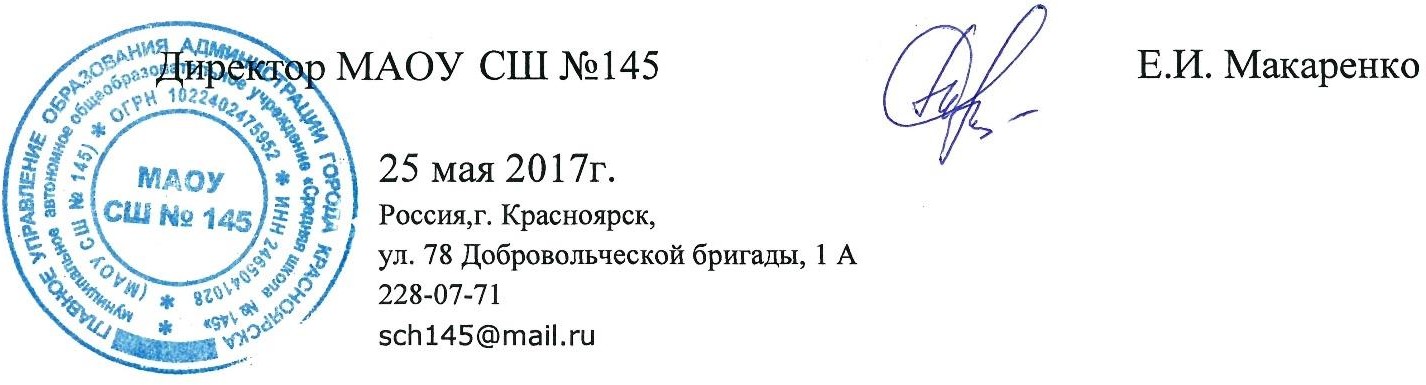 Назначение фонда оценочных средствЦелью создания ФОС дисциплины «Методика обучения обществознанию» является установление соответствия учебных достижений запланированным результатам обучения и требованиям основной профессиональной образовательной программы, рабочей программы дисциплины.ФОС дисциплины «Методика обучения обществознанию» решает задачи:контроль и управление процессом приобретения студентами необходимых знаний, умений, навыков и уровня сформированности компетенций, определенных в ФГОС ВО по соответствующему направлению подготовки;контроль (с помощью набора оценочных средств) и управление (с помощью элементов обратной связи) достижением целей реализации ОПОП, определенных в виде набора общепрофессиональных и профессиональных компетенций выпускников;обеспечение соответствия результатов обучения задачам будущей профессиональной деятельности через совершенствование традиционных методов обучения в образовательный процесс Университета.ФОС разработан на основании нормативных документов:федерального государственного образовательного стандарта высшего образования по направлению подготовки 44.03.05 Педагогическоеобразование (с двумя профилями подготовки) (уровень бакалавриата), утвержденным приказом Министерством образования и науки Российской федерации от 9 февраля 2016 г. № 91;образовательной программы История и обществознание, очной формы обучения высшего образования по направлению подготовки 44.03.05 Педагогическое образование (с двумя профилями подготовки) (уровень бакалавриата);положения о формировании фонда оценочных средств для текущего контроля успеваемости, промежуточной и итоговой (государственной итоговой) аттестации обучающихся по образовательным программам высшего образования – программам бакалавриата, программам специалитета, программам магистратуры, программам подготовки научно-педагогических кадров в аспирантуре – в федеральном государственном бюджетном образовательном учреждении высшего образования «Красноярский государственный педагогический университет им. В.П. Астафьева» утвержденного приказом ректора № 297 (п) от 28.04.2018.Перечень компетенций, подлежащих формированию в рамках дисциплиныПеречень компетенций, формируемых в процессе изучения дисциплины:ОПК-1 - осознанием социальную значимость своей будущей профессии, обладанием мотивацией к осуществлению профессиональной деятельности ПК-1 - готовностью реализовывать образовательные программы по учебному предмету в соответствии с требованиями образовательных стандартовПК-3 способностью решать задачи воспитания и духовно-нравственного развития обучающихся в учебной и внеучебной деятельностиПК-7 - способностью организовывать сотрудничество обучающихся, поддерживать активность и инициативность, самостоятельность обучающихся, их творческие способностиОценочные средстваФонд оценочных средств для промежуточной аттестацииФонды оценочных средств включают: экзаменОценочные средстваОценочное средство: экзаменКритерии оценивания по оценочному средству 4 – экзамен*Менее 60 баллов – компетенция не сформированаФонд оценочных средств для текущего контроляФонды оценочных средств включают: оценка выступления на семинарском занятии, оценка презентации элемента урока4.2 Критерии оценивания по оценочному средству 1 – выступление на семинарском занятии: логичность и последовательность изложения материала, грамотное использование терминологии, полнота раскрытия проблемы, умение отвечать на дополнительные вопросы. Количество баллов (вклад в рейтинг) по данному оценочному средству составляет от 4 до 8 баллов в течение каждого семестра.Критерии оценивания по оценочному средству 2 – презентация элемента урока по теме семинарского занятия: степень самостоятельности методической разработки, соответствие представленных методов и приемов требованиям современных государственных стандартов, качество презентации, умение отвечать на вопросы преподавателя и коллег-студентов. Количество баллов (вклад в рейтинг) по данному оценочному средству составляет от 5 до 10 баллов в течение каждого семестра.Оценочные средства (контрольно-измерительные материалы) Вопросы к экзаменуПри раскрытии вопроса студент должен показать теоретический уровень усвоения учебного материала и возможность его использования в практической деятельности. Показать собственное видение проблемы, заключенной в вопросе. К каждому теоретическому вопросу прилагается практическое задание (на примере предложенной темы учебного курса студент должен составить технологическую карту урока обществознания).Методика обучения обществознанию как наука и учебная дисциплина.Возникновение	и	развитие	обществоведческого	образования	в России/СССР.Цели и задачи обществоведческого образования в современной школе.Нормативная база преподавания обществознания: современное состояние, проблемы, перспективы (Закон об образовании РФ, концепция обществоведческого образования, федеральный компонент стандартов образования, примерные программы).Современный учебник и УМК по обществознанию.Современный урок обществознания. Изменения в технологиях и содержании основных этапов урока в соответствии с ФГОС.Структура учебного обществоведческого содержания и подходы к его структурированию (отбор, ранжирование и изменение объема дидактических единиц)Проблема формирования понятий на уроках обществознания. Методы формирования понятий и приемы работы с понятиями на уроках обществознания.Роль межпредметных связей в обучении обществознанию. Виды межпредметных связей. Способы реализации межпредметных связей на уроках обществознания.Методы и приемы обучения обществознанию. Понятия методов и приемов, их классификация.Формы обучения обществознанию, их классификации. Формы современных уроков обществознания.Средства обучения обществознанию. Общая характеристика средств обучения обществознанию. Виды средств обучения, используемых на уроках обществознания, и принципы их отбора.Виды текстов в обучении обществознанию, методы и приемы работы с ними.Наглядные средства обучения обществознанию и методика их применения.Электронные средства обучения обществознанию, методы и приемы работы с ними.Современные технологии в обучении обществознанию. 17.Учитель обществознания в современной школе.Образец технологической карты урока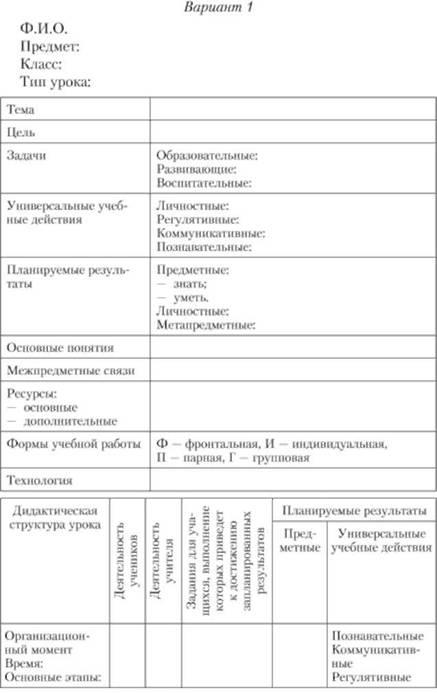 Примерная тематика рефератовРоль курса обществознания в формировании гражданской позиции учащихся.Сравнительный анализ отечественных учебников обществознания.Роль	курса	«Обществознания»	в	раскрытии	основных	ценностей цивилизаций прошлого и современности.Социальное проектирование в организации изучения обществознания.Инновационные образовательные технологии в изучении обществознания.Основные тенденции развития обществоведческого образования за рубежом (страны Азии, страны Европы и США).Рекомендация к написанию реферата.Реферат выполняется на стандартной бумаге формата А4 (210/297). Поля: левое – 30 мм, правое – 10 мм, верхнее 20 мм и нижнее – 25 мм; интервал полуторный; шрифт в текстовом редакторе Microsoft Word - Times New Roman Cyr; размер шрифта – 14 (не менее 12), выравнивание по ширине.Стандартный титульный лист студент получает на кафедре.Содержание начинается со второй страницы, далее должна идти сквозная нумерация. Номер страницы ставится в центре нижней части страницы. Общий объем реферата должен составлять 20-25 страниц (без приложений).Во введении обосновывается актуальность темы, ее практическая значимость. Содержание должно быть представлено в развернутом виде, из нескольких глав, состоящих из ряда параграфов. Против названий глав и параграфов проставляются номера страниц по тексту. Главы и параграфы нумеруются арабскими цифрами. Допускается не более двух уровней нумерации.Заголовки, в соответствии с оглавлением реферата, должны быть выделены в тексте жирным шрифтом (названия глав – заглавными буквами, названия параграфов – строчными буквами), выравнивание по центру. Точки в заголовках не ставятся.Каждая глава должны начинаться с новой страницы. Текст параграфа не должен заканчиваться таблицей или рисунком.Представленные в тексте таблицы желательно размещать на одном листе, без переносов. Таблицы должны иметь сквозную нумерацию. Номер таблицы проставляется вверху слева. Заголовок таблицы помещается с выравниванием по левому краю через тире после ее номера.На каждую цитату в тексте необходимы ссылки в конце главы.В заключении излагаются краткие выводы по результатам работы, характеризующие степень решения задач, поставленных во введении. Следует уточнить,	в	какой	степени	удалось		реализовать	цель	реферирования, обозначить проблемы, которые не удалось решить в ходе написания реферата. Приложения	обозначают	заглавными	буквами	русского	алфавита.Каждое приложение имеет свое обозначение.Подбор литературы осуществляется студентом самостоятельно. Желательно использование материалов, публикуемых в журналах списка ВАК, монографий и других источников. Это обусловлено тем, что в реферате вопросы теории следует увязывать с практикой, анализировать процессы, происходящие как в мировой так и в российской политике.Перечень используемой литературы должен содержать минимум 15 наименований. Список литературы оформляется в алфавитном порядке в соответствии с требованиями ГОСТа.Библиографическая запись на документ составляется в соответствии с ГОСТ:ГОСТ 7.80-2000 «Библиографическая запись. Заголовок. Общие требования и правила составления».ГОСТ 7.1-2003 «Библиографическая запись. Библиографическое описание. Общие требования и правила составления».ГОСТ 7.82-2001 «Библиографическая запись. Библиографическое описание электронных ресурсов»Схема библиографической записи на книгу:Заголовок описания. Основное заглавие: сведения, относящиеся к заглавию / Сведения об ответственности. - Сведения об издании. - Место издания, дата издания. - ОбъемПример:Абдуллина, О. А. Педагогическая практика студентов: учеб. пособие / О. А. Абдуллина, И. А. Загрязкина. – 2-е изд. – М.: Просвещение, 1990. – 175 с.Схема	библиографической	записи	на	составную	часть	документа (Аналитическое описание):Фамилия И. О. автора. Название статьи / И. О. Фамилии двух, трех или четырех авторов // Название документа. — Место издания, год издания. — Номер тома. — Страницы работы от и до.Схема библиографической записи на электронный ресурс:Основное заглавие [Общее обозначение материала]: сведения, относящиеся к заглавию / сведения об ответственности. — Вид и объем ресурса. — Место издания или изготовления: имя издателя или изготовителя, дата издания или изготовления. — Специфическое обозначение материала и количество физических единиц: другие физические характеристики — (Заглавие серии или подсерии; номер выпуска серии или подсерии). — Примечания. — Режим доступа: условия доступности.Примеры:Ресурсы локального доступаАлександр и Наполеон [Электронный ресурс]: история двух императоров / Музей-панорама «Борродинская битва», Интерсофт. - Электрон. дан. – М., 1997. – 1 электрон. опт. диск (CD-ROM).Ресурсы удаленного доступа:Российская государственная библиотека [Электронный ресурс] / Центр информ. технологий РГБ. - Электрон. дан. - М.: Рос. гос. б-ка, 1997- . - Режим доступа: http//www.rsl.ru, свободный.Электронная статья:Мудрик, А.В. Воспитание в контексте социализации / А.В. Мудрик // Образование: исследовано в мире [Электронный ресурс] / Под патронажем Российской академии образования, ГНПБ им. К.Д. Ушинского. - М.: OIM.RU, 2000-2001. - Режим доступа: http://www.oim.ru. - 25.09.2000Библиографическая запись на издание из ЭБС:Аверченко, В. И. История развития системы государственной безопасности России: учебное пособие / В. И. Аверченков, В. В. Ерохин, О. М. Голембиовская. – М.: Флинта, 2011. – 192 с. // ЭБС «Книгафонд» [Электронный ресурс]. – Сетевой режим доступа: http//www.knigafond.ru.Васильев А. Д. Цели и средства игр в слова / А. Д. Васильев. – Красноярск, 2012. – 159 с. // ЭБС КГПУ [Электронный ресурс]. – Сетевой режим доступа: http://www.elib.kspu.ruАНАЛИЗ РЕЗУЛЬТАТОВ ОБУЧЕНИЯ И ПЕРЕЧЕНЬ КОРРЕКТИРУЮЩИХ МЕРОПРИЯТИЙ ПО УЧЕБНОЙДИСЦИПЛИНЕЛист внесения измененийДополнения и изменения в учебной программе на 2018/2019 учебный год В рабочую программу дисциплины вносятся следующие изменения:На титульном листе РПД и ФОС изменено название ведомственной принадлежности «Министерство науки и высшего образования» на основании приказа «о внесении изменений в сведения о КГПУ им. В.П. Астафьева» от 15.07.2018 № 457 (п).Список литературы обновлен учебными и учебно-методическими изданиями, электронными образовательными ресурсами.Рабочая программа пересмотрена и одобрена на заседании кафедры отечественной историиПротокол № 6 от «14» мая 2018 г. Внесенные изменения утверждаю: Заведующая кафедрой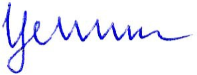 И.Н. ЦенюгаОдобрено НМСС (Н) исторического факультетаПротокол № 9 от «25» июнь 2018 г. Председатель НМСС (Н)	 	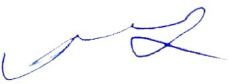 А.А. ГригорьевЛист внесения измененийДополнения и изменения в учебной программе на 201 	/ 	учебныйгодВ учебную программу вносятся следующие изменения:1.2.3.Рабочая программа пересмотрена и одобрена на заседании кафедры " 	" 	201 	г., протокол №  	Внесенные изменения утверждаю Заведующий кафедройОдобрено НМСС (Н) исторического факультета Протокол № 	от " 	" 	201 	г.Председатель НМСС (Н)	 	 	_УЧЕБНЫЕ РЕСУРСЫКарта литературного обеспечения дисциплины (включая электронные ресурсы)ДИСЦИПЛИНА Методика обучения обществознанию Для обучающихся образовательной программыНаправление подготовки 44.03.05 Педагогическое образование (с двумя профилями подготовки),направленность (профиль) образовательной программы История и обществознание (уровень бакалавриата) По очной форме обученияСогласовано: 	главный библиотекарь		      /   Казанцева Е.Ю.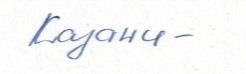 (должность структурного подразделения)	(подпись)	(Фамилия И.О.)Карта материально-технической базы дисциплины Методика обучения обществознаниюНаправление подготовки 44.03.05 Педагогическое образование (с двумя профилями подготовки), направленность (профиль) образовательной программы История и обществознаниепо очной форме обученияЗадачи освоения дисциплиныПланируемые результаты обучения по дисциплине (дескрипторы)Код результата обучения (компетенц ия)Создать условия для осознания студентами социальной значимости своей	будущей профессии, развитию мотивации		косуществлению профессиональной деятельностиЗнать - ценностные основы образования и профессиональной деятельности;перспективы профессиональной карьеры, возможности дальнейшего образовательного маршрута;технологию управления профессиональным саморазвитием педагога,особенности педагогической профессии, и ее ценность в обществе,методологию педагогических исследованийпроблем образования;ОПК-1Создать условия для осознания студентами социальной значимости своей	будущей профессии, развитию мотивации		косуществлению профессиональной деятельностиУметь - использовать педагогические знания для своего дальнейшего профессионального роста,- мотивировать профессиональные решения, принимаемые в аспекте выбора новых концептуальных подходов к обучению,- анализировать профессиональную ситуацию и проектировать дальнейшую профессиональную деятельность;выстраивать профессиональную карьеру;проявлять педагогические способности в практической деятельностиВладеть - представлениями о педагогической деятельности,- навыками рефлексии, самооценки, самоконтроля;способами совершенствования профессиональных знаний и умений,навыками самовоспитания и самообразования,практическими умениями в области обучения и воспитания на уровне специалиста-практикантаСоздать	условия	для овладения			студентами навыками разработки и реализации				учебных программ		базовых		и элективных			курсов		в различных образовательных учрежденияхЗнать- принципы проектирования новых учебныхпрограмм и разработки инновационных методик организации образовательного процесса;- основные методы, технологии проектирования содержания обучения и учебных программ;- сущность и структуру образовательных процессов;- основные требования к разработке учебных программ в образовательных организациях,ПК-1Создать	условия	для овладения			студентами навыками разработки и реализации				учебных программ		базовых		и элективных			курсов		в различных образовательных учрежденияхУметь - проектировать учебно-воспитательный процесс с использованием современных технологий, соответствующих общим и специфическим закономерностям и особенностям возрастного развития личности;пользоваться программно-методическими документами, определяющими деятельность школы: государственным образовательным стандартом, учебным планом, учебными программами, учебниками;проектировать элективные курсы с использованием последних достижений наук;осуществлять педагогический процесс в различных возрастных группах и различных типахобразовательных организаций согласно учебным программам;ПК-1Создать	условия	для овладения			студентами навыками разработки и реализации				учебных программ		базовых		и элективных			курсов		в различных образовательных учрежденияхВладеть - основами методической работы в образовательной организации,навыками обобщения и адаптации учебного материала в соответствии с возрастными особенностями обучающихся, а также достижениями науки и практики;способами проектной и инновационной деятельности в образовании;навыками создания учебных программ в различных образовательных организацияхПК-1Создать условия для формирования у студентов готовности применять современные методики и технологии, методы диагностированияЗнать - способы психологического и педагогического изучения обучающихся,основы диагностики и оценивания достижений обучающихся в воспитательно-образовательном процессе,основные методы и методики диагностики и оценивания достижений детей разного возраста,ПК-3достижений обучающихся для обеспечения качества учебно- воспитательного процессаУметь - определить технологию диагностики и оценивания качества достижений обучающихся и образовательного процесса в целом,использовать методы психологической и педагогической диагностики для решения профессиональных задач;проектировать образовательный процесс с использованием современных технологий, ориентированных на оценку качества воспитательно-образовательного процесса,определить показатели и критерии для оценки качества образовательного процесса;использовать методы психологической и педагогической диагностики для решения профессиональных задач в своей практической деятельности,взаимодействовать с психологом и родителями по вопросам диагностирования достижений детейшкольного возраста,достижений обучающихся для обеспечения качества учебно- воспитательного процессаВладеть - современными методиками диагностики,- способами осуществления психолого- педагогической поддержки и сопровождения,- способами педагогической профилактики по недопущению снижения качества учебно- воспитательного процесса,методами диагностико-коррекционной работы в образовательном учреждении,умениями составлять программу дальнейшей работы с ребенком с целью создания условий для повышения качества учебно-воспитательногопроцессаСоздать	условия	для формирования способности организовывать сотрудничество обучающихся, поддерживать активность			и инициативность, самостоятельность обучающихся,		их творческие способностиЗнать - способы построения межличностных отношений в детском коллективе;возрастные уровни познавательной активности, позволяющие формировать представления обучающихся об обществе,основные виды коммуникативно-речевой активности личности,способы активизации обучающихся к разным видам игровой деятельности,- практические способы содействия сотрудничеству детей и взрослых в разных видах игровой деятельности,способы и условия осуществления сотрудничества педагога с обучающимися при решении профессиональных задач,содержание и методику проведения различных форм сотрудничества педагога и ребенка,разные подходы к формированиюсамостоятельности обучающихся и их творческой активности,ПК-7Создать	условия	для формирования способности организовывать сотрудничество обучающихся, поддерживать активность			и инициативность, самостоятельность обучающихся,		их творческие способностиУметь организовывать учебную и внеучебную деятельность обучающихся,- использовать разнообразные формы обучения, с целью стимулирования творческой активностиПК-7личности в области обществоведческого образования,организовывать коллективное учебное сотрудничество в различных возрастных группах, способствующее развитию речи и коммуникативной культуры обучающихся,поддерживать инициативы детей в различных видах игровой деятельности;развивать способности и творческий потенциал ребенка через игровую деятельность,поддерживать активность и инициативность ребенка при стремлении овладеть учебными умениями,осуществлять методику сотрудничества педагога и обучающихся на практике,проектировать деятельность педагога и обучающего-ся, направленную на развитиетворческой активности и самостоятельностиВладеть - навыками распределения поручений и заданий в соответствии с индивидуальными возможностями и способностями членов коллектива,технологиями, активизирующими инициативу и самостоятельность обучающихся к области обществоведческих знаний,системой коммуникативно-речевых приемов, активизирующих развитие речи обучающихся,способами организации разных видов игровой деятельности для решения воспитательно- образовательных задач;методикой осуществления сотрудничества педагога и обучающихся на различных этапах совместной деятельности,практическими умениями по формированию самостоятельности и творческой активности обучающихся,практическими умениями по развитию лидерских качеств обучающихсяНаименование разделов и тем дисциплиныВсего часовКонтактные часы работы с преподавателемКонтактные часы работы с преподавателемКонтактные часы работы с преподавателемКонтактные часы работы с преподавателемВнеаудиторных часовФормы и методы контроляНаименование разделов и тем дисциплиныВсего часовВсегоЛекцийСеминаровКонсультацииВнеаудиторных часовФормы и методы контроляРаздел 1Раздел 1Раздел 1Раздел 1Раздел 1Раздел 1Раздел 1Раздел 11. Предмет и задачи методики преподавания обществознания в школе.1442210Посещение лекций.Выступления на семинарских занятияхПрезентация методических разработок элементов урока2. Становление школьного обществоведческого образования в России1662410Посещение лекций.Выступления на семинарских занятияхПрезентация методических разработок элементов урока3. Обществоведческая подготовка в современной школе, состояние и перспективы1664210Посещение лекций.Выступления на семинарских занятияхПрезентация групповых проектов4. Цели учебного курса«Обществознание», его1442210Посещение лекций.структура, особенности содержания.Выступления на семинарских занятиях5. Интегративные и модульные (вариативные) курсы обществознания в выпускном классе средней школы1442210Посещение лекций.Выступления на семинарских занятиях6. Анализ современной учебно-методической литературы по курсу«Обществознание».1862412Посещение лекций.Выступления на семинарских занятиях7. Методические аспекты использования цивилизационного подхода при изучении обществознания622-4Посещение лекций.Выступления на семинарских занятияхПрезентация методических разработок элементов урока8. Методика формирования основных понятий, теоретических положений при изучении курса104226Посещение лекций.Выступления на семинарских занятияхПрезентация методических разработок элементов урокаИТОГО ПО РАЗДЕЛУ10836181872Раздел 2Раздел 2Раздел 2Раздел 2Раздел 2Раздел 2Раздел 2Раздел 29. Методика использованияразличных источников148446Посещение лекций.Выступления на семинарских занятияхзнаний по курсу«Обществознание».Презентация методических разработок элементов урока10. Межпредметные, внутрикурсовые и внутрипредметные связи при изучении курса«Обществознание».116425Посещение лекций.Выступления на семинарских занятияхПрезентация методических разработок элементов урока11. Активизация познавательной деятельности учащихся при изучении курса«Обществознание».94225Посещение лекций.Выступления на семинарских занятияхПрезентация методических разработок элементов урока12. Основные формы и типы учебных занятий по обществознанию.116245Посещение лекций.Выступления на семинарских занятияхПрезентация методических разработок элементов урока13. Методика проверки знаний и умений учащихся по курсу«Обществознание».94225Посещение лекций.Выступления на семинарских занятияхПрезентация методических разработок элементов урока14. Подготовка учителя к преподаванию социальных дисциплин94225Посещение лекций.Выступления на семинарских занятиях15. Учитель обществознания94225Посещение лекций.Выступления на семинарских занятияхИТОГО ПО РАЗДЕЛУ7236181836Итого:216723636108Экзамен36Наименование дисциплиныНаправление подготовки и уровень образования.Название программы/направленности (профиля) образовательной программыКоличествозачетных единицМетодика обучения обществознанию44.03.05 Педагогическое образование (с двумя профилями подготовки)/БакалавриатНаправленность (профиль) образовательной программы История и обществознание6Смежные дисциплины по учебному плануСмежные дисциплины по учебному плануСмежные дисциплины по учебному плануПредшествующие: Основы права, Культурология, Психология, Педагогика, Философия, Социология, Политология, Методика обучения истории, Право в курсе обществознания, Культурология в курсе обществознания, Информационная культура и технологии в образовании, Современные технологии обучения, Теоретические основы курса «Человек иобщество»Предшествующие: Основы права, Культурология, Психология, Педагогика, Философия, Социология, Политология, Методика обучения истории, Право в курсе обществознания, Культурология в курсе обществознания, Информационная культура и технологии в образовании, Современные технологии обучения, Теоретические основы курса «Человек иобщество»Предшествующие: Основы права, Культурология, Психология, Педагогика, Философия, Социология, Политология, Методика обучения истории, Право в курсе обществознания, Культурология в курсе обществознания, Информационная культура и технологии в образовании, Современные технологии обучения, Теоретические основы курса «Человек иобщество»Последующие: Теоретические основы курса «Человек и общество», Современные средства оценивания результатов обучения Методика обучения праву, Экономика в курсе обществознания, Политика в курсе обществознанияЦивилизационная и формационная модели в школьном курсе обществознания Практическое обществознаниеПоследующие: Теоретические основы курса «Человек и общество», Современные средства оценивания результатов обучения Методика обучения праву, Экономика в курсе обществознания, Политика в курсе обществознанияЦивилизационная и формационная модели в школьном курсе обществознания Практическое обществознаниеПоследующие: Теоретические основы курса «Человек и общество», Современные средства оценивания результатов обучения Методика обучения праву, Экономика в курсе обществознания, Политика в курсе обществознанияЦивилизационная и формационная модели в школьном курсе обществознания Практическое обществознаниеРаздел №1.Раздел №1.Раздел №1.Раздел №1.Форма работыКоличество балловКоличество балловФорма работыminmaxТекущая работаПосещение лекций12Выступление	на семинаре48Презентация методической разработки	элементаурока510ИтогоИтого1020Раздел №2.Раздел №2.Раздел №2.Раздел №2.Форма работыКоличество балловКоличество балловФорма работыminmaxПосещение лекций12Выступление на семинаре48Презентация методической разработкиэлемента урока510ИтогоИтого1020Итоговый разделИтоговый разделИтоговый разделИтоговый разделСодержаниеФорма работыКоличество балловКоличество балловminMaxЭкзамен4060ИТОГООбщее количество баллов по дисциплине (по итогам изучения всех модулей, без учета  дополнительного модуля)60100Дополнительный разделДополнительный разделДополнительный разделДополнительный разделБазовый модуль/ТемаФорма работы*Количество балловКоличество балловБазовый модуль/ТемаФорма работы*minmaxНаписание и защитареферата3Общее количествонабранных балловАкадемическая оценка60-723 (удовлетворительно)73-864 (хорошо)87-1005 (отлично)КомпетенцияДисциплины, практики, участвующие в формировании даннойкомпетенцииТип контроляОценочноесредство/КИМОценочноесредство/КИМКомпетенцияДисциплины, практики, участвующие в формировании даннойкомпетенцииТип контроляНомерФормаОПК-1 – готовность сознавать социальную значимость своей будущей профессии, обладать мотивацией к осуществлению профессиональной деятельностиОбщекультурные основы профессиональной деятельности, Социология, Психология, Педагогика,	Методика обучения		истории,Методика						обучения обществознанию, Методика обучения праву, Современные технологии обучения,		Современные средства					оценивания результатов				обучения, Археология, Теоретические					основы курса		«Человек			и общество»,			Социальная стратификация,			История России,	Международные отношения		в				позднее средневековье			и				ранее новое											время,Экскурсионная деятельность,	Борьба	с инакомыслием в СССР в 1930-70-е гг., Европейское образование в новое и новейшее время, История регионов			России, Политическая		мысль	и общественное движение в России в XIX - XX вв., Глобальные политические процессы современности, Производственная практика, Преддипломная практикаТекущий контроль успеваемостиПромежуточная аттестация1234Доклад на семинарском занятии Презентация элемента урокаНаписание рефератаЭкзаменПК-1 готовность реализовывать образовательные программы по учебным предметам в соответствии с требованиями образовательных стандартовПсихология,	Педагогика, Методика		обученияистории,		Методика обучения обществознанию, Методика обучения праву, Культурология			в	курсе обществознания, Экономика	в				курсе обществознания, Вспомогательные исторические дисциплины,				Историярусской армии в XVIII- XIX вв., История России,Текущий контроль успеваемостиПромежуточная аттестация124Доклад на семинарском занятии Презентация элемента урокаЭкзаменПолитические режимы в Восточной	Европе	в межвоенный			период, История регионов России, История		международных отношений				вторая половина ХХ - начало XXI вв.,	Информационная культура в современном российском обществе, Учебная				практика, Практика по получению первичных профессиональных умений и навыков, в том числе первичных умений и навыков					научно- исследовательской деятельности,Практика по получению профессиональных умений	и	опыта профессиональной деятельности, Педагогическая практика,ПК-3 - способность решать	задачи воспитания		и духовно- нравственного развития обучающихся		в учебной и внеучебной деятельностиПедагогика, Методика обучения			истории, Методика обучения праву, Методика		обучения обществознанию, История и теория культуры, Религиоведение и основы светской этики, Культура русского	зарубежья, Российская культура в период средневековья и в новое				время,Образовательное право, История древнего мира, История средних веков, История раннего нового времени,	Историяновейшего						времени, История Азии и Африки, Русские					стереотипы поведения:			традиции	и ментальность,				Военное искусство			и			внешняя политика России в новое время, История русской армии в XVIII - XIX вв., Образование и культура в средние	века,		Культура эпохи		Возрождения, Европейское образование в новое и новейшее время, Мировая художественная культура			в				истории древнего										мира, Западноевропейское средневековье в контексте истории повседневности, Общественно- политическая						жизнь России в XIX веке,Борьба с инакомыслием в СССР 1930 - 1970-е гг.,Европейское образование в новое и новейшее время, История парламентаризма в	Европе,		Российская культура: от "золотого" к "серебрянному" веку, Культурные			поиски новейшего времени, Классный	руководитель, Организация исследовательской деятельности школьников, Историческаяантропология,	История регионов мира: Восток,Текущий контроль успеваемостиПромежуточная аттестация1234Доклад на семинарском занятии Презентация элемента урока Написание рефератаЭкзаменСовременные политические конфликты СССР		в			системе международных отношений		в	новейшее время,	Россия/СССР	в мировых войнах,История государственных учреждений	иделопроизводства			в России, Реформация и контрреформация			в Европе,	История отечественного			и зарубежного искусства и культуры, Политика и право, Педагогическая практика, Социальные основы профилактики экстремизма и зависимых форм поведения в молодежной		среде,Правовые		основы профилактики экстремизма и зависимых форм	поведения	в молодежной среде, Педагогическая интернатураПК-7 - способностью организовыватьсотрудничествоПедагогика,	Методика обучения		истории,Методика	обучения обществознанию, методика обучения праву, Источниковедение,Право		в						курсе обществознания, Теоретические					основы курса	"Человек		и общество", Экскурсионная деятельность,			История регионов						России, Историография отечественной		истории, Историография всеобщей истории, История России до конца XVIII вв., Теория государства и власти, Основы			вожатской деятельности, Педагогическая интернатураТекущий контроль успеваемости2Презентация элемента урокаобучающихся,Педагогика,	Методика обучения		истории,Методика	обучения обществознанию, методика обучения праву, Источниковедение,Право		в						курсе обществознания, Теоретические					основы курса	"Человек		и общество", Экскурсионная деятельность,			История регионов						России, Историография отечественной		истории, Историография всеобщей истории, История России до конца XVIII вв., Теория государства и власти, Основы			вожатской деятельности, Педагогическая интернатураподдерживатьактивность	иПедагогика,	Методика обучения		истории,Методика	обучения обществознанию, методика обучения праву, Источниковедение,Право		в						курсе обществознания, Теоретические					основы курса	"Человек		и общество", Экскурсионная деятельность,			История регионов						России, Историография отечественной		истории, Историография всеобщей истории, История России до конца XVIII вв., Теория государства и власти, Основы			вожатской деятельности, Педагогическая интернатураПромежуточная аттестация4Экзаменинициативность,Педагогика,	Методика обучения		истории,Методика	обучения обществознанию, методика обучения праву, Источниковедение,Право		в						курсе обществознания, Теоретические					основы курса	"Человек		и общество", Экскурсионная деятельность,			История регионов						России, Историография отечественной		истории, Историография всеобщей истории, История России до конца XVIII вв., Теория государства и власти, Основы			вожатской деятельности, Педагогическая интернатурасамостоятельностьПедагогика,	Методика обучения		истории,Методика	обучения обществознанию, методика обучения праву, Источниковедение,Право		в						курсе обществознания, Теоретические					основы курса	"Человек		и общество", Экскурсионная деятельность,			История регионов						России, Историография отечественной		истории, Историография всеобщей истории, История России до конца XVIII вв., Теория государства и власти, Основы			вожатской деятельности, Педагогическая интернатураобучающихся,	ихПедагогика,	Методика обучения		истории,Методика	обучения обществознанию, методика обучения праву, Источниковедение,Право		в						курсе обществознания, Теоретические					основы курса	"Человек		и общество", Экскурсионная деятельность,			История регионов						России, Историография отечественной		истории, Историография всеобщей истории, История России до конца XVIII вв., Теория государства и власти, Основы			вожатской деятельности, Педагогическая интернатуратворческиеПедагогика,	Методика обучения		истории,Методика	обучения обществознанию, методика обучения праву, Источниковедение,Право		в						курсе обществознания, Теоретические					основы курса	"Человек		и общество", Экскурсионная деятельность,			История регионов						России, Историография отечественной		истории, Историография всеобщей истории, История России до конца XVIII вв., Теория государства и власти, Основы			вожатской деятельности, Педагогическая интернатураспособностиПедагогика,	Методика обучения		истории,Методика	обучения обществознанию, методика обучения праву, Источниковедение,Право		в						курсе обществознания, Теоретические					основы курса	"Человек		и общество", Экскурсионная деятельность,			История регионов						России, Историография отечественной		истории, Историография всеобщей истории, История России до конца XVIII вв., Теория государства и власти, Основы			вожатской деятельности, Педагогическая интернатураФормируемы е компетенцииПродвинутый уровень сформированност и компетенцийБазовый уровень сформированност и компетенцийПороговый уровень сформированности компетенцийФормируемы е компетенции(87-100 баллов) отлично/зачтено(75-86 баллов) хорошо/зачтено(60-74 балла)* удовлетворительно/зачтеноОПК-1На продвинутом уровне готов сознавать социальную значимость своей будущей профессии, обладать мотивацией к осуществлению профессиональной деятельностиНа базовом уровне сознавать социальную значимость своей будущей профессии, обладать мотивацией к осуществлению профессиональной деятельностиНа пороговом уровне готов сознавать социальную значимость своей будущей профессии, обладать мотивацией к осуществлению профессиональной деятельностиПК-1На		продвинутом уровне	готов реализовывать образовательные программы		по учебным предметам в	соответствии		с требованиямиобразовательных стандартовНа базовом уровне готов реализовывать образовательные программы	по учебным предметам в	соответствии		с требованиямиобразовательных стандартовНа пороговом уровне готов реализовывать образовательные программы		по	учебным предметам в соответствии с	требованиями образовательных стандартовПК-3На	продвинутом уровне	способенрешать	задачи воспитания		и духовно- нравственного развития обучающихся		вучебной	ивнеучебной деятельностиНа базовом уровне способен	решать задачи воспитания и духовно- нравственного развития обучающихся		вучебной	ивнеучебной деятельностиНа пороговом уровне способен решать задачи воспитания и духовно- нравственного	развития обучающихся в учебной и внеучебной деятельностиПК-7На	продвинутом уровне		способен организовывать сотрудничество обучающихся,На базовом уровне способен организовывать сотрудничество обучающихся, поддерживатьактивность	и инициативность,На	пороговом	уровне способен	организовывать сотрудничество обучающихся, поддерживать активность			иинициативность, самостоятельностьподдерживать активность		и инициативность, самостоятельность обучающихся,	их творческие способностисамостоятельность обучающихся,	их творческие способностиобучающихся, их творческие способности№ п/пНаименованиеМесто хранения/ электронный адресКол-во экземпляров/ точек доступаОсновная литератураОсновная литератураОсновная литератураОсновная литература1.Методика преподавания обществознания в школе [Текст] : учебник для студентов педагогических высших учебных заведений / Л. Н. Боголюбов [и др.] ;ред. Л. Н. Боголюбов. - М. : ВЛАДОС, 2002. - 302, [1] с.Научная библиотека942.Шкарлупина, Г.Д. Теория и методика преподавания истории и обществознания : учебно-методическое пособие / Г.Д. Шкарлупина. - Москва ; Берлин : Директ- Медиа, 2014. - 387 с.: табл. - Библиогр. в кн. - ISBN 978-5-4475-2571-2 ; То же[Электронный ресурс]. - URL: http://biblioclub.ru/index.php?page=book&id=256239Университетская библиотека ONLINEИндивидуальный неограниченный доступДополнительная литератураДополнительная литератураДополнительная литератураДополнительная литература3.Бахмутова, Л. С. Методика преподавания обществознания [Текст] : учебное пособие для студ. пед. вузов : в 2 ч. Ч. 1 / Л. С. Бахмутова. - М. : ВЛАДОС, 2001.- 352 с.Научная библиотека314.Бахмутова, Л. С. Методика преподавания обществознания [Текст] : учебное пособие для студ. пед. высш. учеб. заведений : в 2 ч. Ч. 2 / Л. С. Бахмутова. - М. :Владос, 2001. - 400 с.Научная библиотека305.Вяземский, Е.Е. Теория и методика преподавания истории [Текст] : учеб.для студ. высших учеб. заведений / Е. Е. Вяземский, О. Ю. Стрелова. - М. :ВЛАДОС, 2003. - 384 с.Научная библиотека526.Сидорчук, О. Н. Методические пути и средства подготовки школьников 5–11-х классов к ГИА и ЕГЭ по обществознанию [Электронный ресурс] : учебно- методическое пособие / О. Н. Сидорчук, Е. Ф. Бехтенова ; Новосиб. гос. пед. ун- т. -Новосибирск : НГПУ, 2013. -90 с. : ил., табл. - Режим доступа:https://icdlib.nspu.ru/view/icdlib/2765/read.php.Межвузовская электронная библиотекаИндивидуальный неограниченный доступ7.Домашек, Е.В. Обществознание в схемах, терминах, таблицах : учебное пособие/ Е.В. Домашек. - Ростов-на-Дону : Издательство «Феникс», 2014. - 96 с. : ил. - (Библиотека школьника). - Библиогр. в кн. - ISBN 978-5-222-22191-4 ; То же [Электронный ресурс]. - URL: http://biblioclub.ru/index.php?page=book&id=256431Университетская библиотека ONLINEИндивидуальный неограниченный доступ8.Методика преподавания обществоведческих дисциплин : учебное пособие / авт.- сост. Т.И. Барсукова ; Министерство образования и науки Российской Федерации, Федеральное государственное автономное образовательное учреждение высшего профессионального образования «Северо-Кавказский федеральный университет». - Ставрополь : СКФУ, 2016. - 189 с. : ил. - Библиогр.: с. 176-178. ; То же [Электронный ресурс]. - URL:http://biblioclub.ru/index.php?page=book&id=459098Университетская библиотека ONLINEИндивидуальный неограниченный доступРесурсы сети ИнтернетРесурсы сети ИнтернетРесурсы сети ИнтернетРесурсы сети Интернет9.Единая коллекция образовательных ресурсовhttp://school- collection.edu.ru/catalog/Свободный доступ10.Российский общеобразовательный порталhttp://www.school.edu.ru/Свободный доступИнформационные справочные системы и профессиональные базы данныхИнформационные справочные системы и профессиональные базы данныхИнформационные справочные системы и профессиональные базы данныхИнформационные справочные системы и профессиональные базы данных11.Межвузовская электронная библиотека (МЭБ)https://icdlib.nspu.ruИндивидуальный неограниченныйдоступ12.East View: универсальные базы данных [Электронный ресурс] : периодика России, Украины и стран СНГ . – Электрон.дан. – ООО ИВИС. – 2011.https://dlib.eastview.comИндивидуальный неограниченныйдоступ13.Elibrary.ru [Электронный ресурс] : электронная библиотечная система : база данных содержит сведения об отечественных книгах и периодических изданиях по науке, технологии, медицине и образованию / Рос. информ. портал. – Москва,2000. -https://elibrary.ruИндивидуальный неограниченный доступ14.Гарант [Электронный ресурс]: информационно-правовое обеспечение: справочная правовая система. – Москва, 1992. -http://www.garant.ruДоступ из локальной сетивуза15.Электронный каталог НБ КГПУ им. В.П. Астафьеваhttp://library.kspu.ruСвободный доступАудиторииКорпус № 5.Ул. Взлетная, 20Оборудование(наглядные пособия, макеты, модели, лабораторное оборудование, компьютеры, интерактивные доски, проекторы, информационные технологии, программное обеспечение и др.)для проведения занятий лекционного типа, занятий семинарского типа, курсового проектирования (выполнения курсовых работ), групповых и индивидуальныхконсультаций, текущего контроля успеваемости и промежуточной аттестациидля проведения занятий лекционного типа, занятий семинарского типа, курсового проектирования (выполнения курсовых работ), групповых и индивидуальныхконсультаций, текущего контроля успеваемости и промежуточной аттестации2-07ЖК-телевизор – 1 штАудитория дляпроведенияУчебная доска – 1 штзанятий смалочисленнымигруппами ииндивидуальнойработы2-03Проектор-1шт,Аудитория дляпроведения лекцийэкран-1шт,учебная доска-1штДля самостоятельной работыДля самостоятельной работы2-09 РесурсныйцентрКомпьютер-15 шт, научно-справочная литература